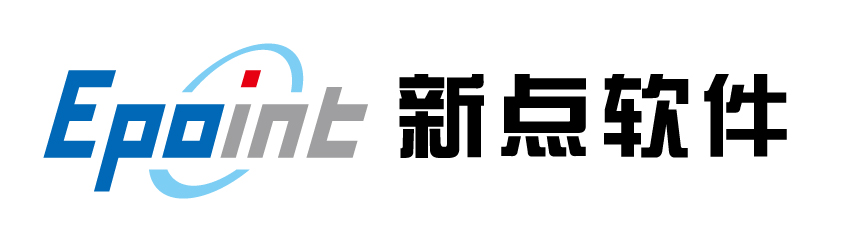 湘西州公共资源交易中心竞价系统国有资产——自然人、竞买人、竞买企业操作手册 2018年08月产权业务系统登录方式登录方式一在浏览器中输入http://ggzyjy.xxz.gov.cn访问门户网站，点击网站首页用户登录，点击【会员端】，可跳转到会员端登录界面。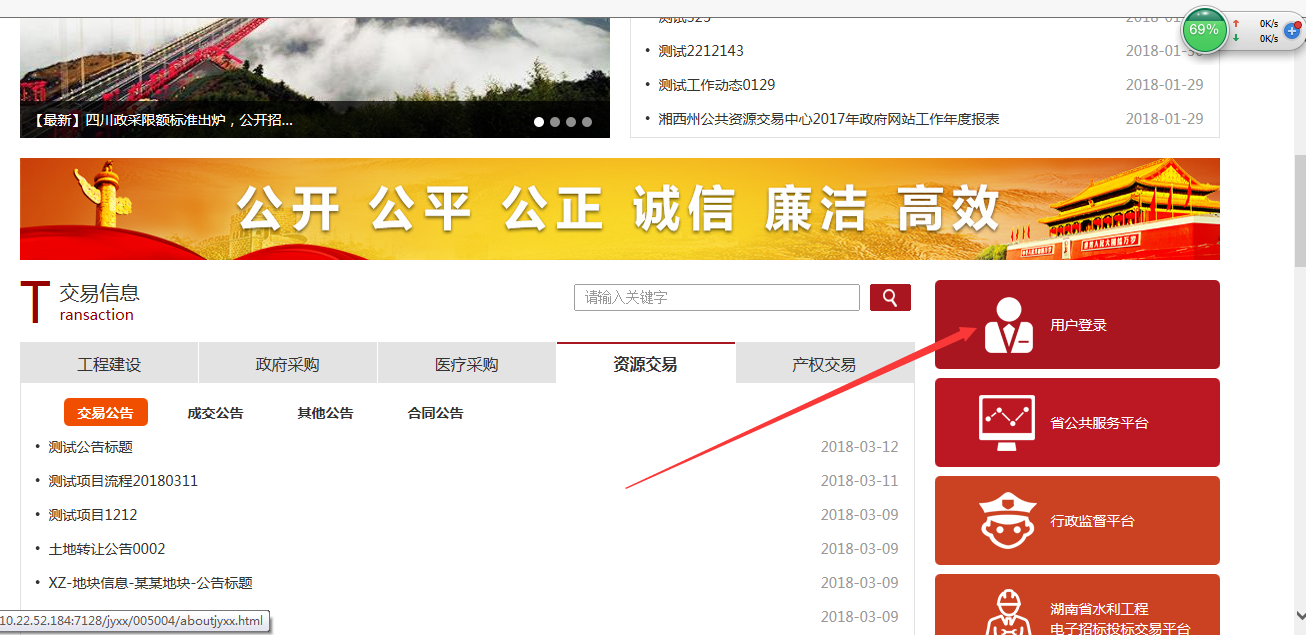 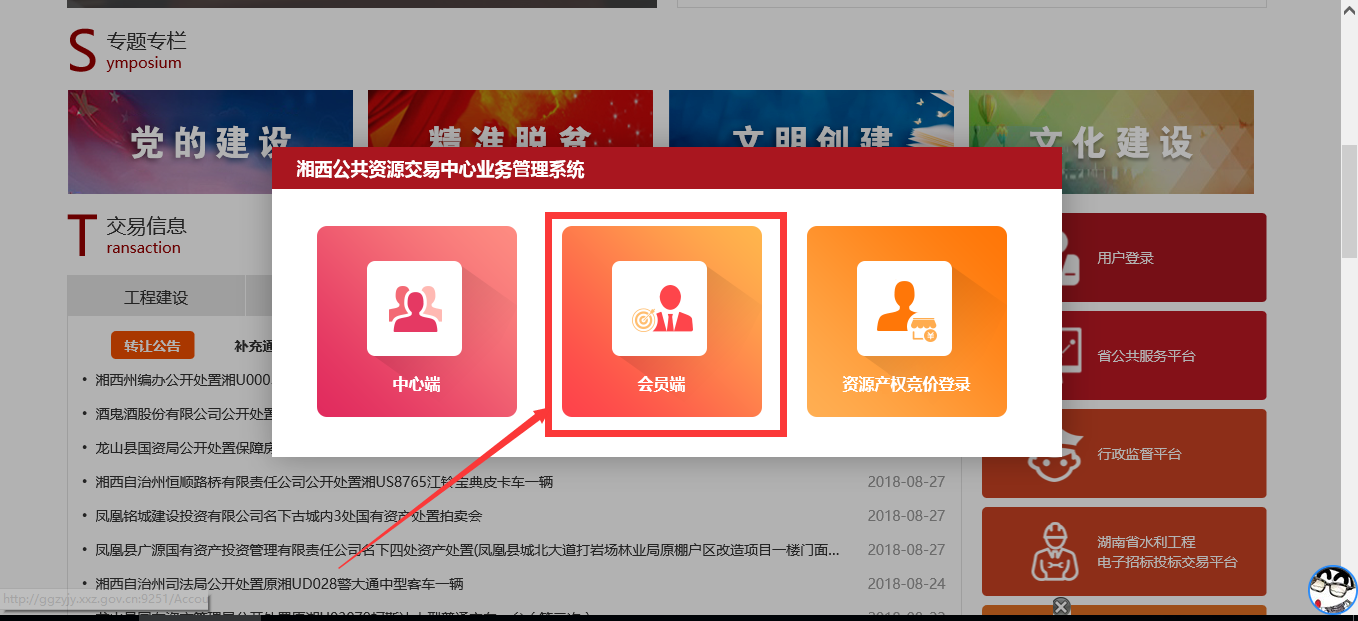 登录方式二在浏览器中直接输入系统地址：http://ggzyjy.xxz.gov.cn/TPBidder/memberLogin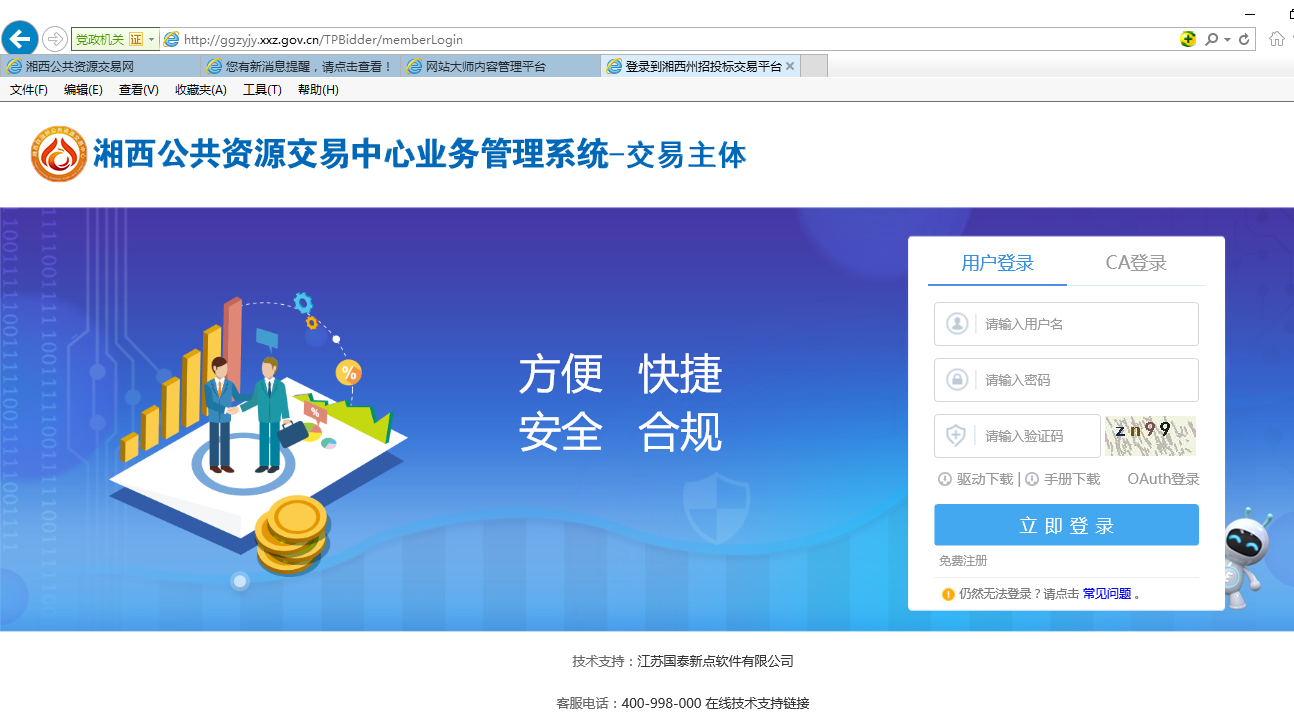 登录方式三在门户网站国有资产-转让公告中，点击“我要申购”按钮，进入到会员端登记界面。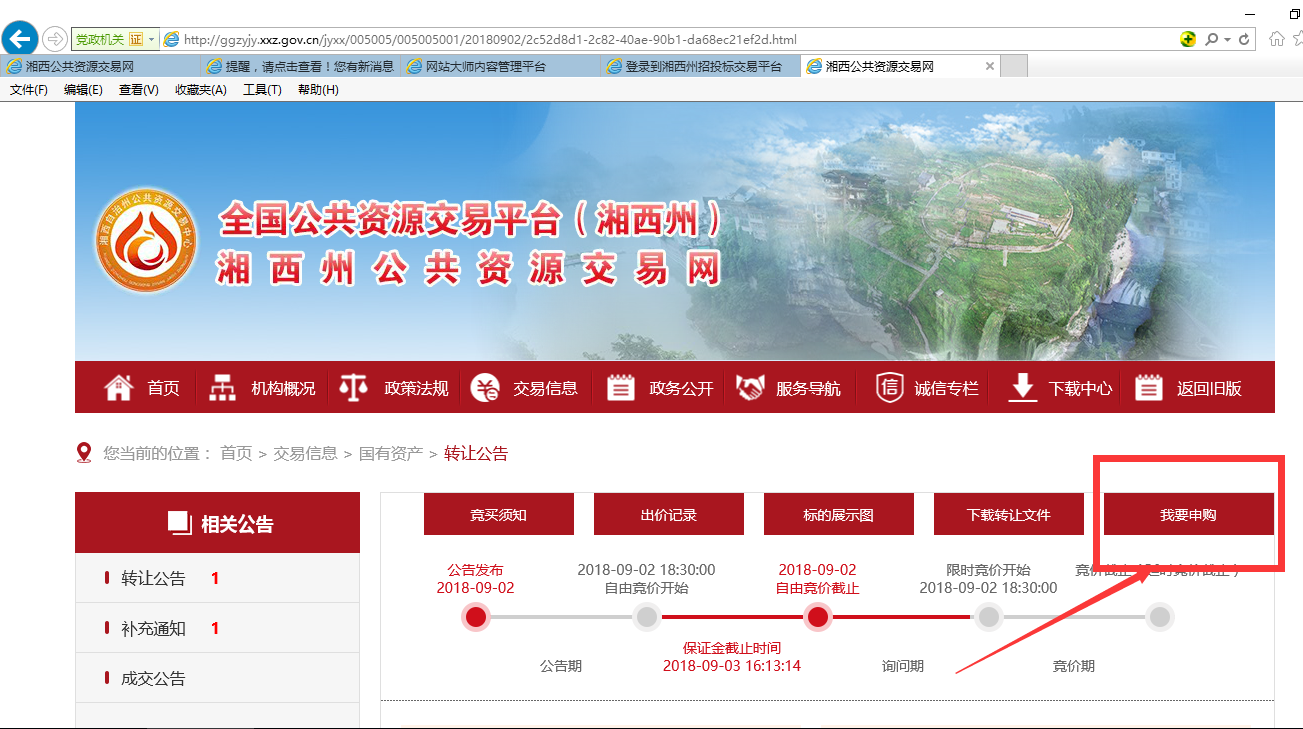 产权业务竞价报名业务流程：操作步骤：点击“产权业务”—“竞价报名”菜单，如下图：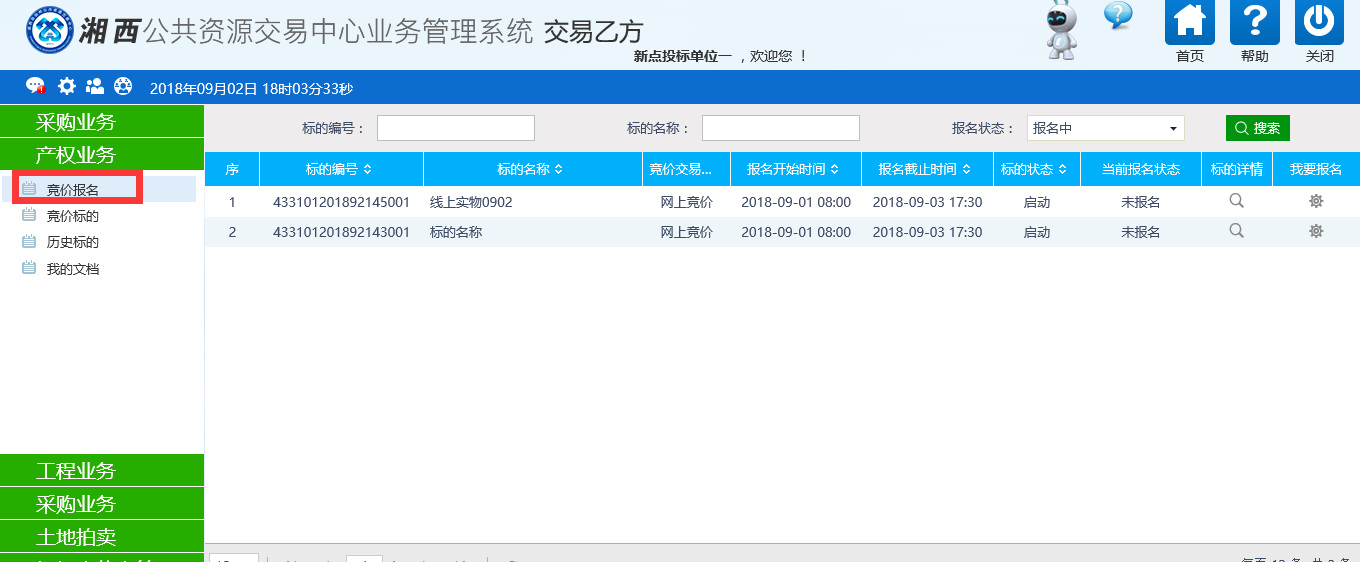 2、找到需要竞购的项目名称，点击后面“我要报名”的操作按钮，如下图：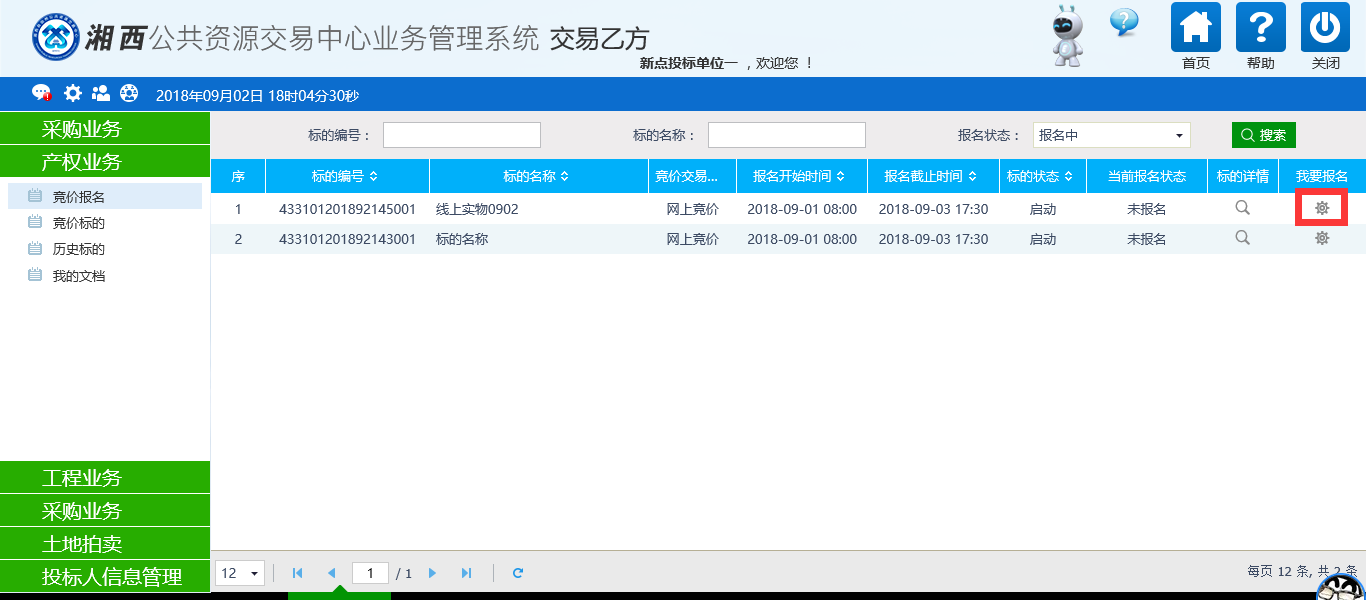 3、阅读报名规则，点击下方“同意”按钮，进入“选择竞买方式”。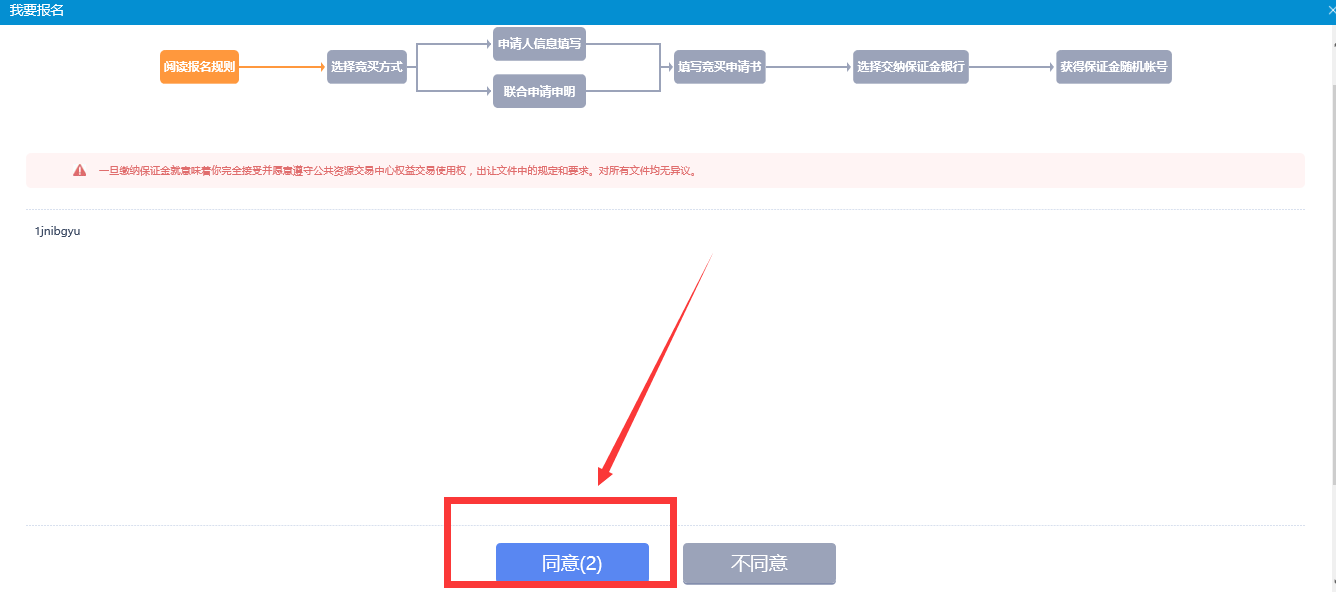 在竞买方式中，根据实际情况选择“单独申请”还是“联合申请”：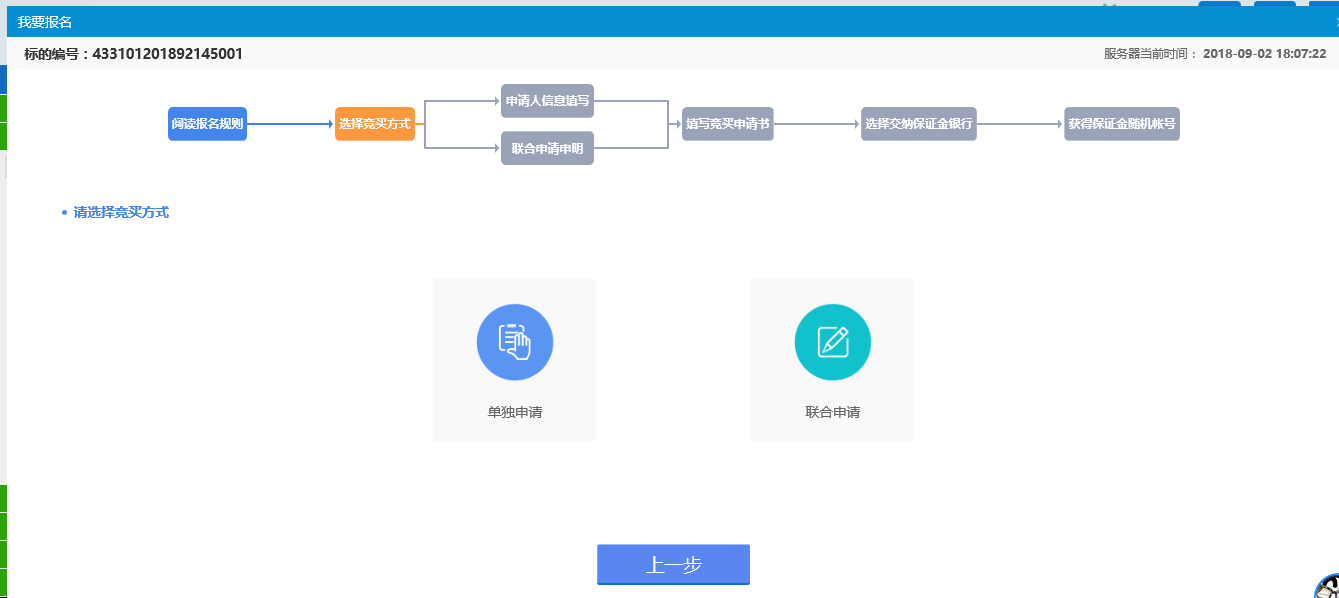 若选择“单独申请”时，则进入“申请人信息填写”页面；点击“上一步”按钮，可返回到“选择竞买方式”页面；确认信息内容无误后，点击“下一步”按钮进入“填写竞买申请书”页面：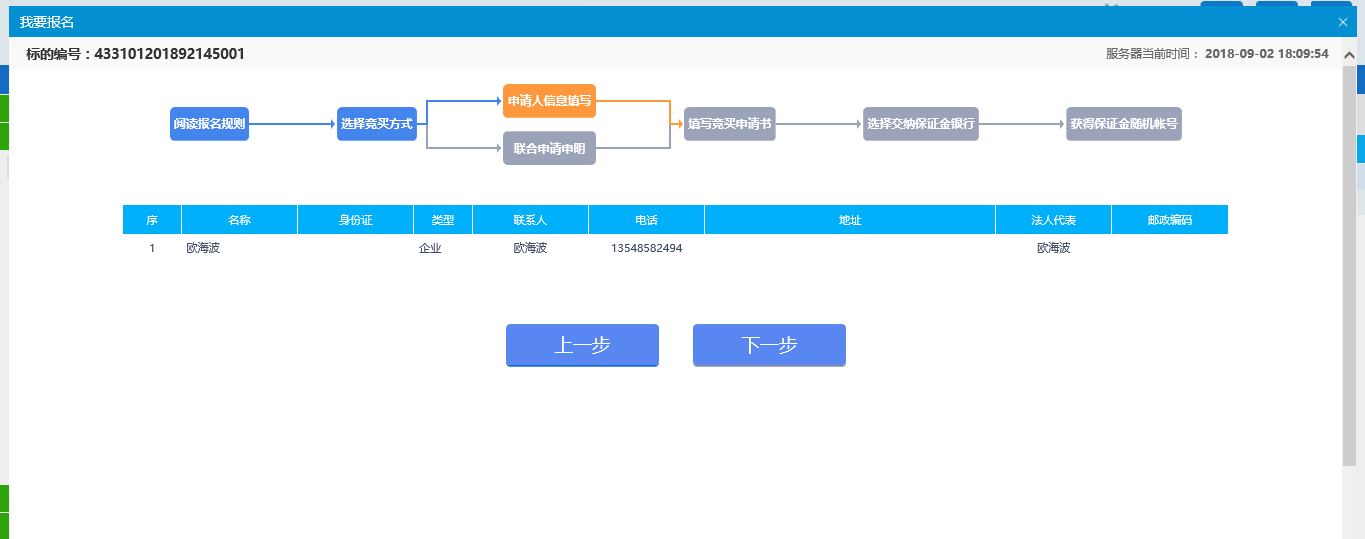 若选择“联合申请”时，则进入“联合申请申明”页面，，点击“新增”按钮，可新增联合竞买人信息；点击“删除”按钮，可删除联合竞买人信息；点击“上一步”按钮，可返回到“选择竞买方式”页面；确认信息内容无误后，点击“下一步”按钮进入“填写竞买申请书”页面：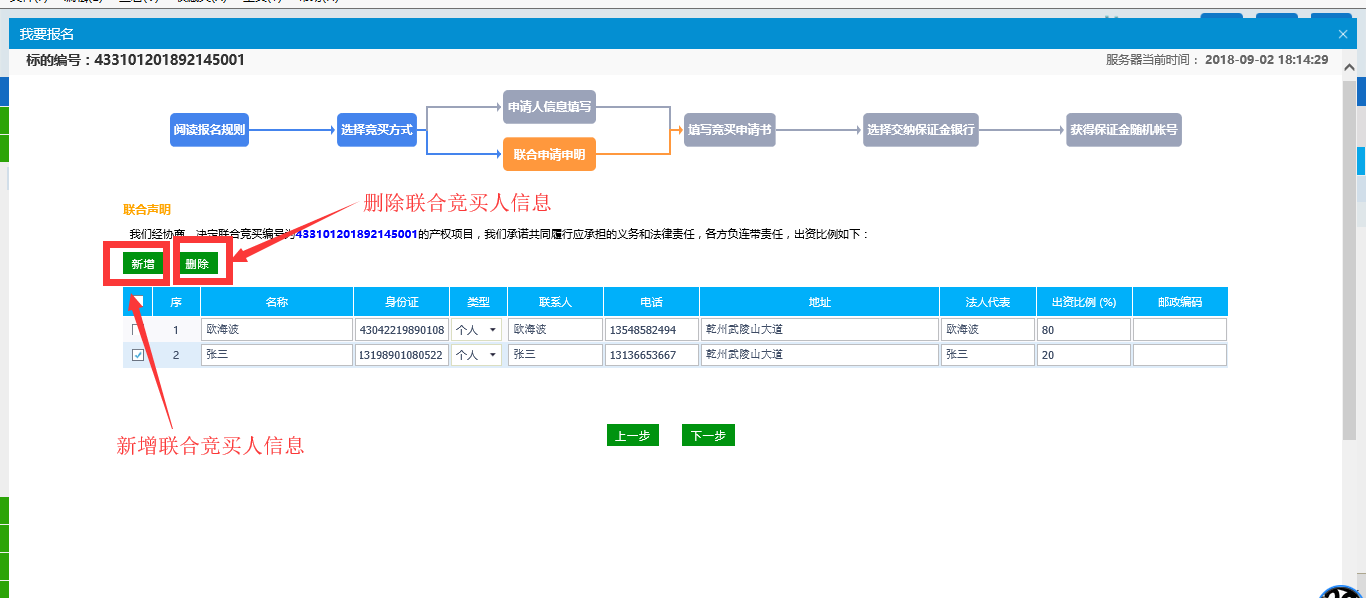 在填写竞买申请书页面，在下方，点击“电子件管理”按钮上传“营业执照或个人身份证”等附件信息后，点击“申请”按钮后，进入“选择缴纳保证金银行”页面。	6、在选择缴纳保证金银行页面，选择缴纳保证金银行后，点击“生成子账号”按钮，进入“获取保证金随机账号页面”：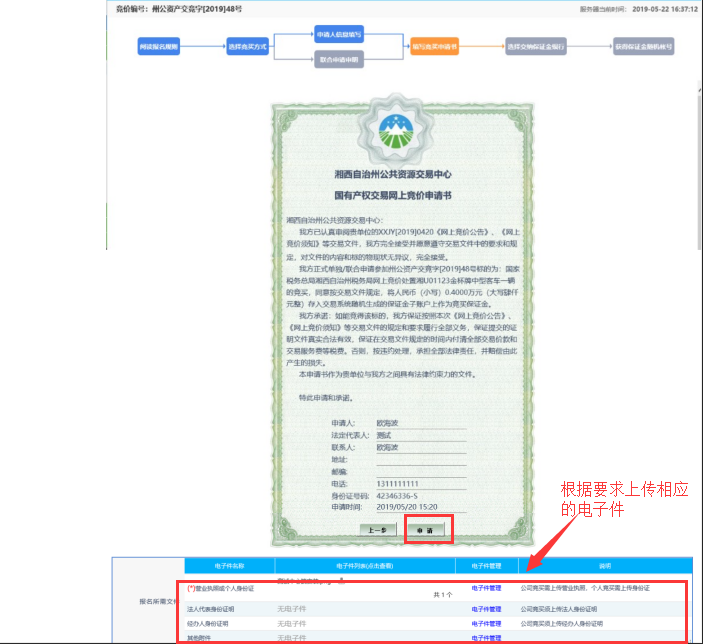 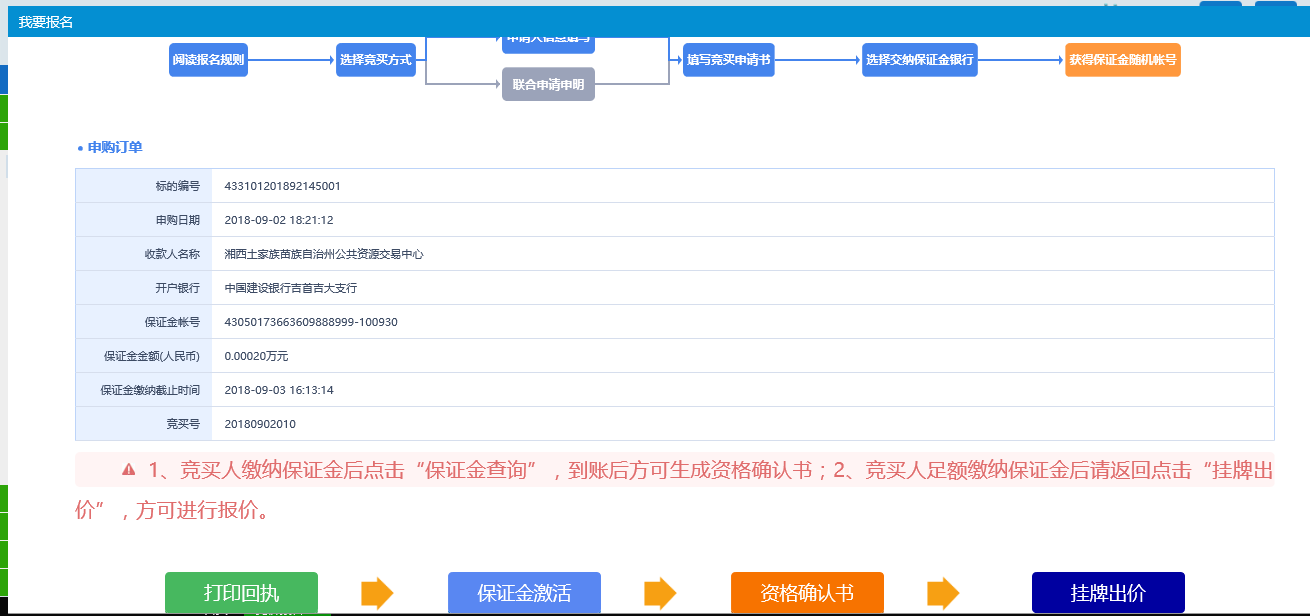 “打印回执”按钮，可将保证金随机帐号信息进行打印竞买人根据生成的保证金子账号信息，缴纳对应数款的保证金后，点击“保证金激活”按钮，查询保证金支付信息：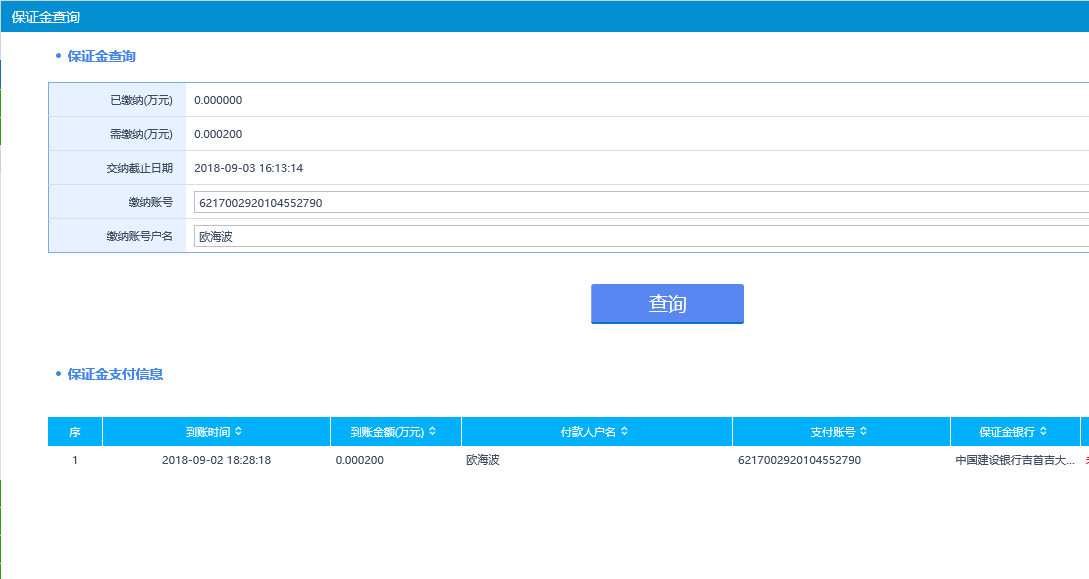 注：①当查询到未缴纳足额的保证金时，无法进行资格确认书确认②由于银行保证金到账时间会有延迟，有时在缴纳保证金后无法立即查询到已缴纳的保证金信息，因此，为了保证竞买人能及时进行竞价，避免因延迟无法即时查询到保证金金额影响竞价造成损失，建议竞买人提前缴纳足额的保证金。查询到缴纳足额保证金信息后，点击“资格确认书”按钮，进入“网上竞价资格确认书”页面，竞买人确认资格确认书内容后，点击“确认”按钮，返回获取保证金随机帐号页面。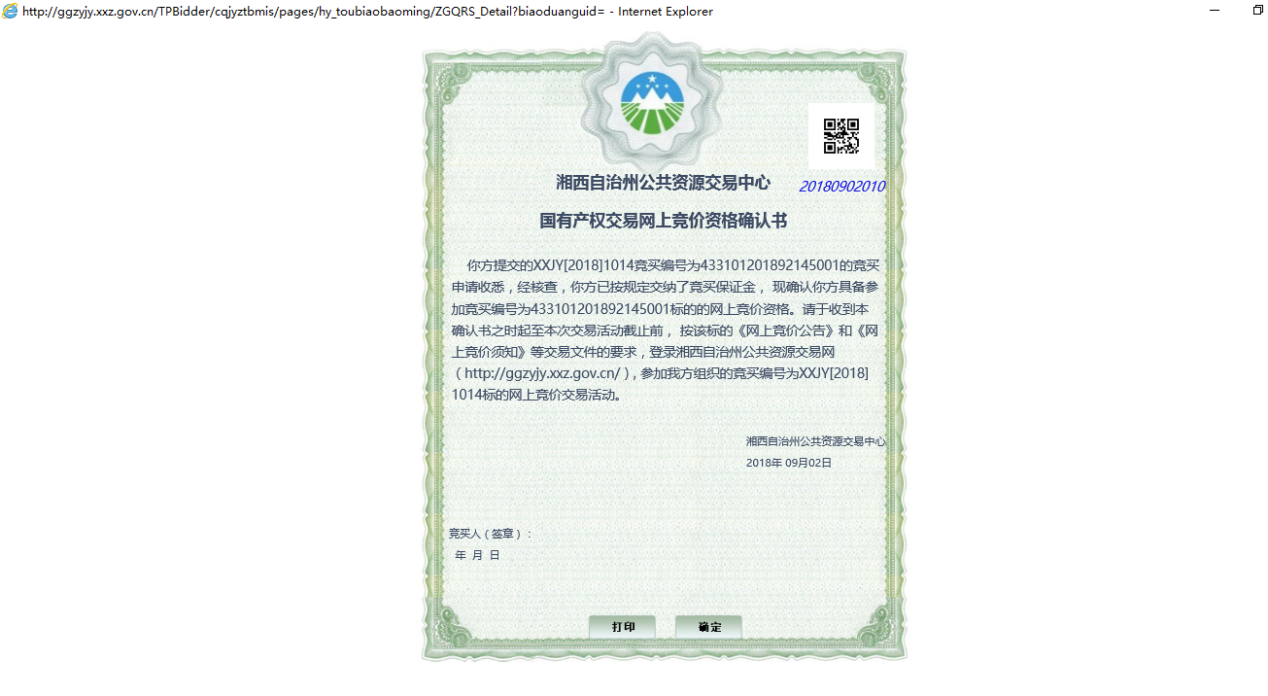 确认资格确认书后，点击“挂牌出价”按钮，进入“电子竞价风险告知及接受确认书”页面。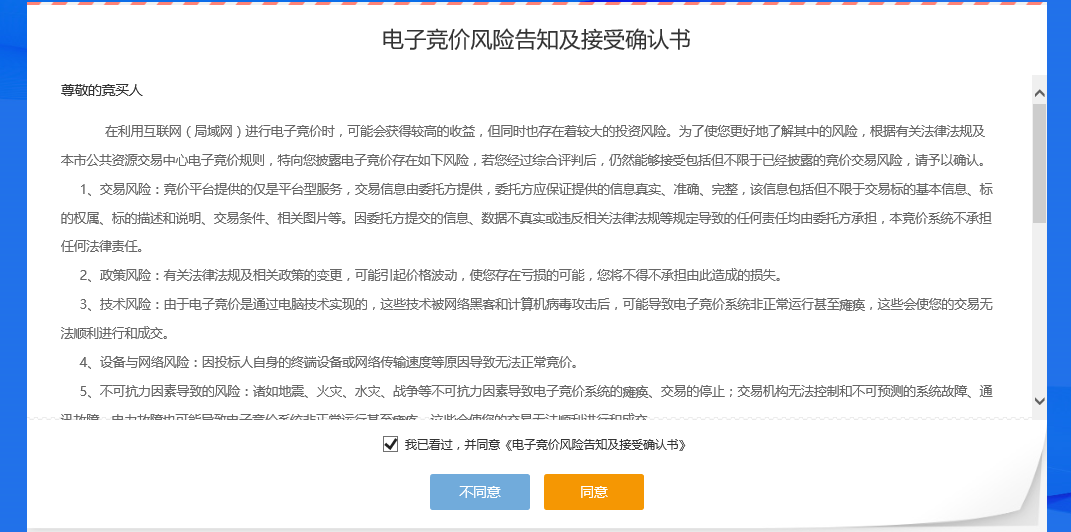 7、“电子竞价风险告知及接受确认书”中点击“同意”按钮后，进入电子竞价系统页面。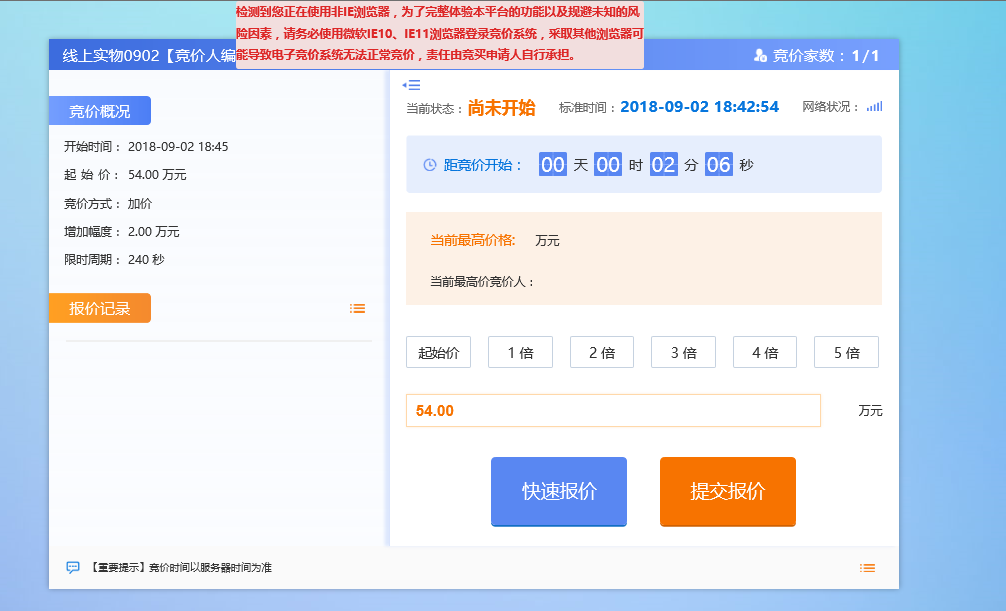 到竞价开始时间后，系统会弹窗提示“竞价开始”，一秒后自动进入限时竞价询问页面。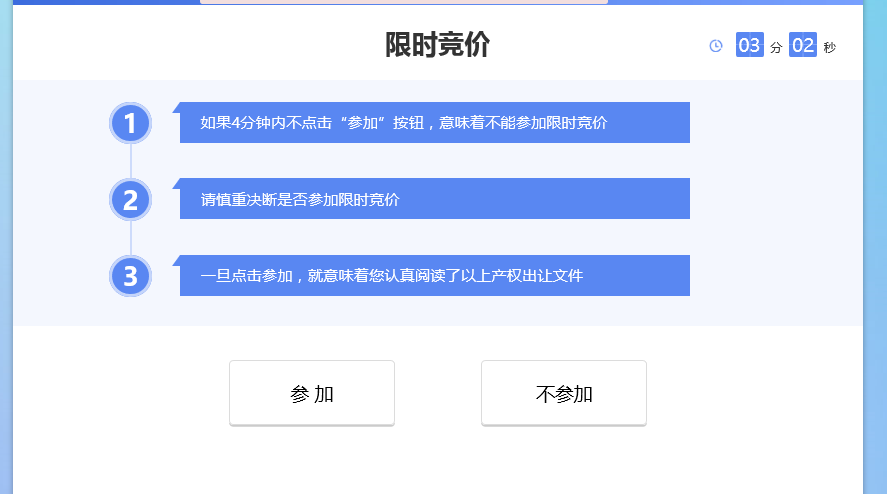 注：①询问期为4分钟，4分钟内点击“参加”按钮，将在询问期结束后进入限时竞价页面。②若询问期内，未点击“参加”按钮，则表示放弃本次限时竞价。9、询问期结束后，将自动进入限时竞价页面：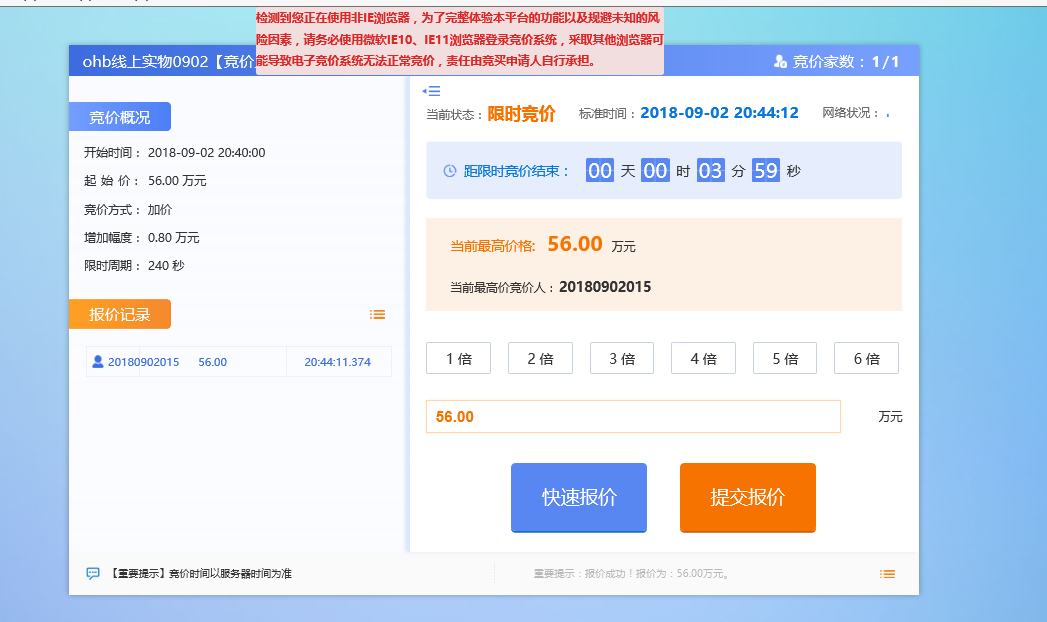 快速报价：默认加价幅度为一倍，，在当前最高价基础上，加价一倍幅度。提交报价：在上方选择对应幅度倍数后，点击“提交报价”，在当前最高价基础上加价对应倍数的幅度。注：最后报价4分钟内再无人报价，限时竞价将结束。竞价结束时，竞得人页面将弹出窗口“恭喜竞得”：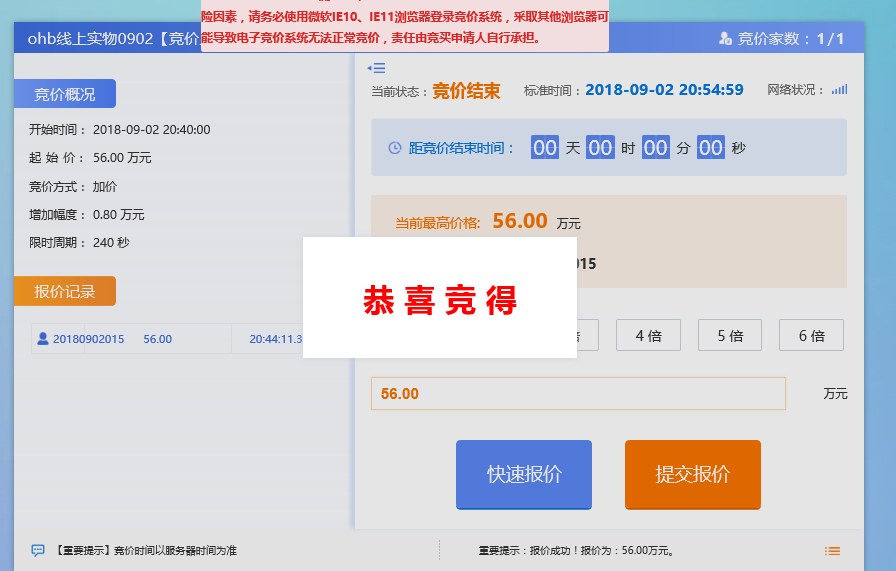 竞价结束时，若未竞得的竞买人页面将弹出窗口“谢谢参与”：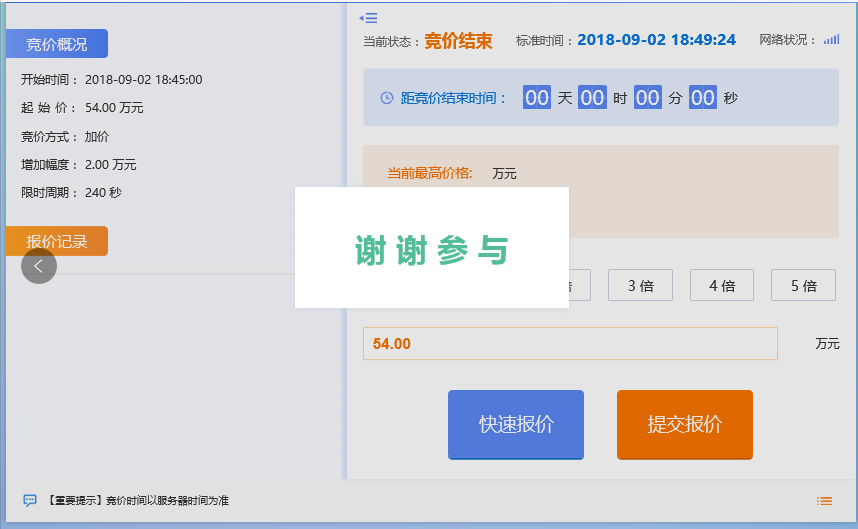 竞价标的点击“产权业务”-“竞价标的”菜单，打开竞价标的信息页面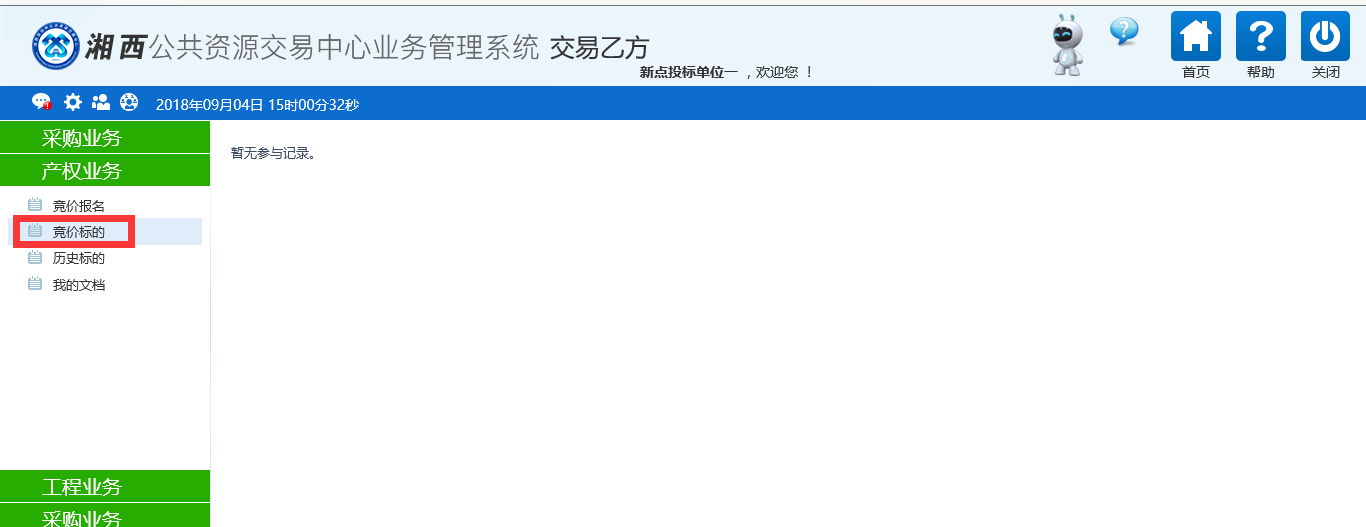 2、竞价标的信息页面将显示正在参与竞价的标的信息，点击“标的”，将进入竞价页面。历史标的点击“产权业务”—“历史标的”菜单，打开历史标的信息页面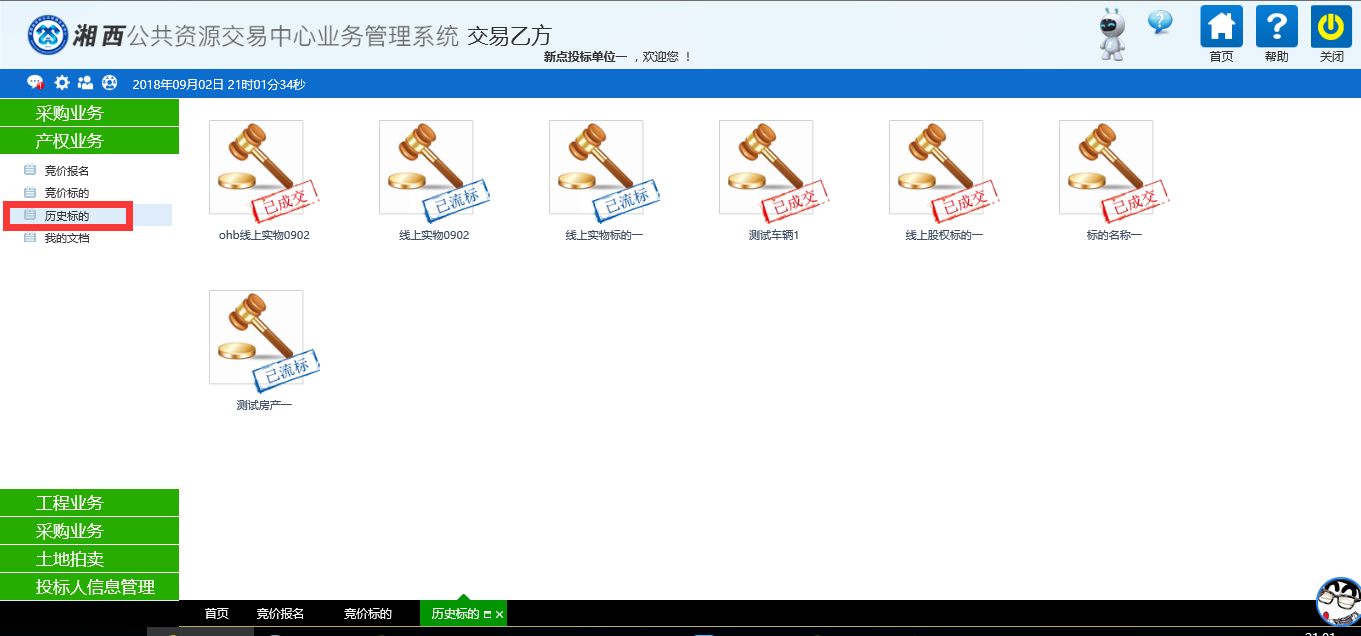 点击标的图标，打开“查看历史标的信息”页面，可以查看到项目信息及历史报价信息：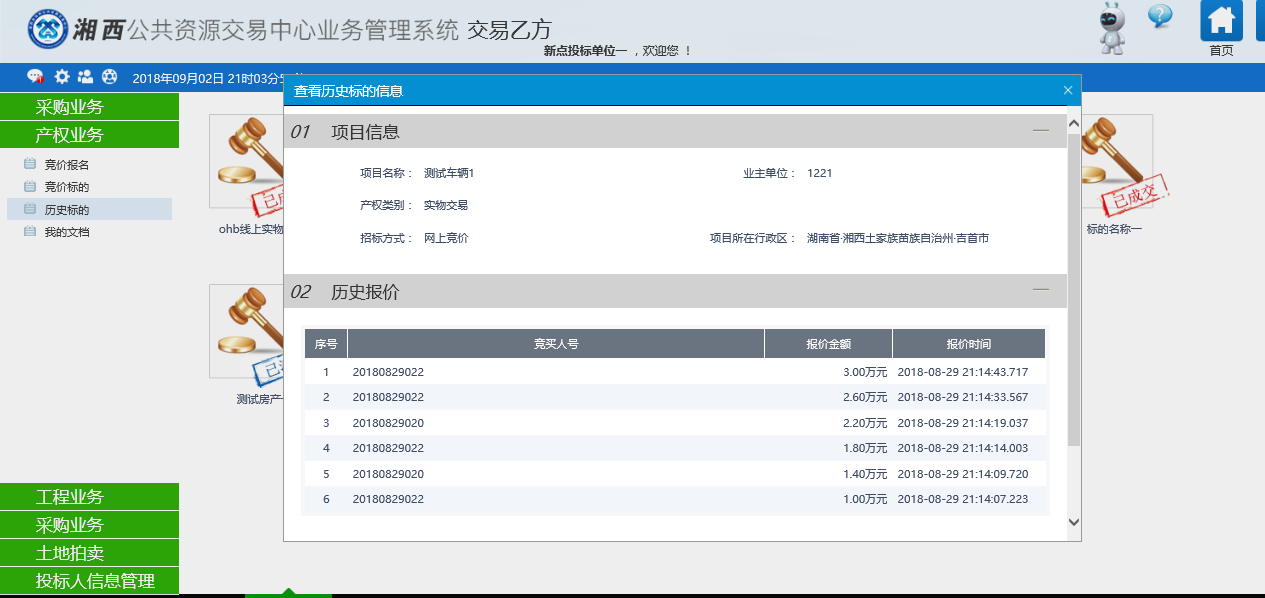 我的文档点击“产权业务”—“我的文档”菜单，打开我的文档页面：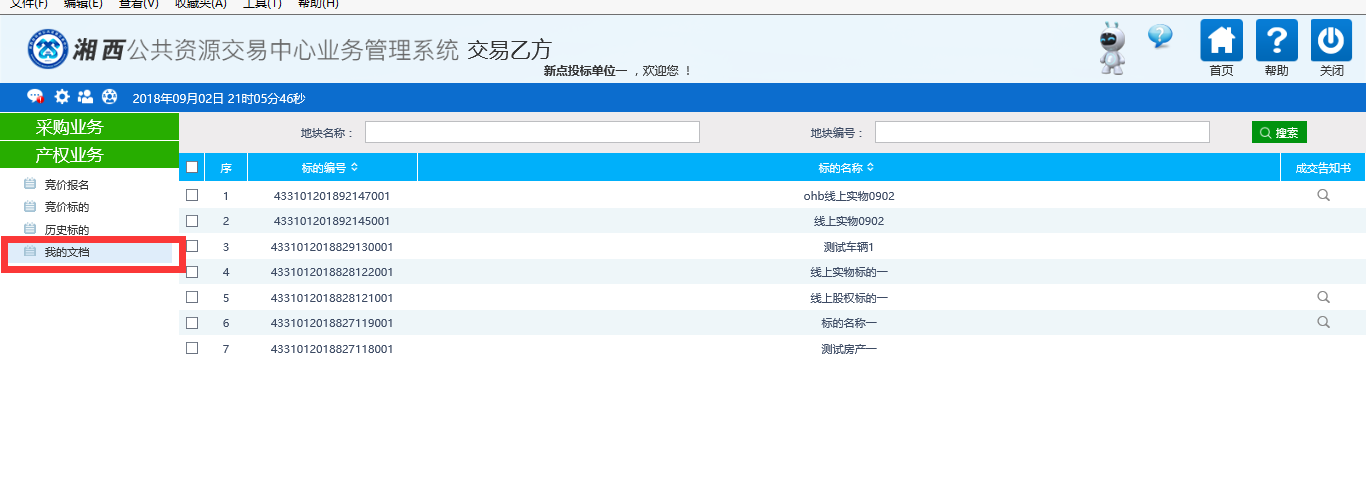 在我的文档页面，点击后面“成交告知书”中的“	”图标，可以查看到竞得标的项目的“成交告知书”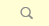 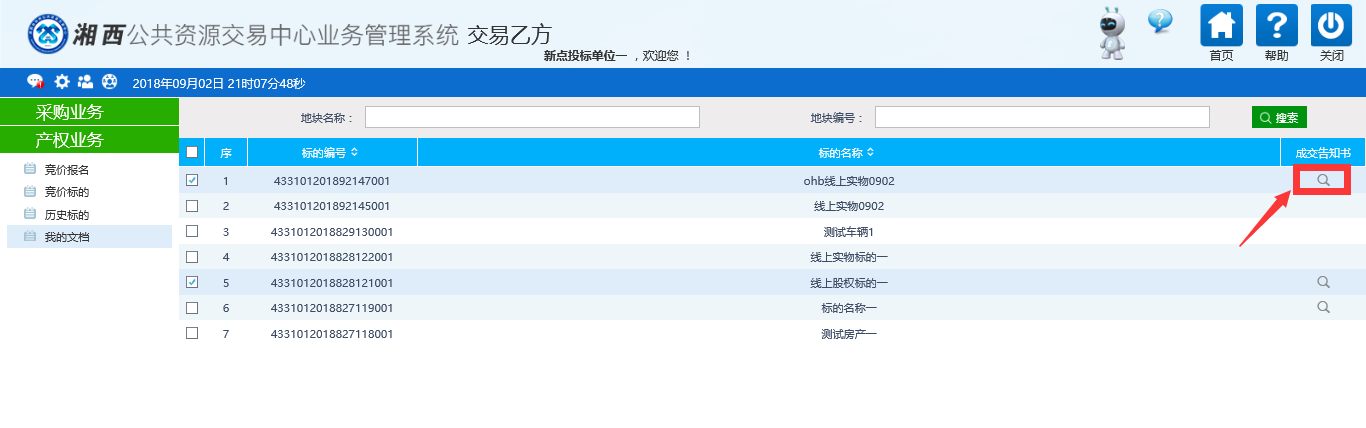 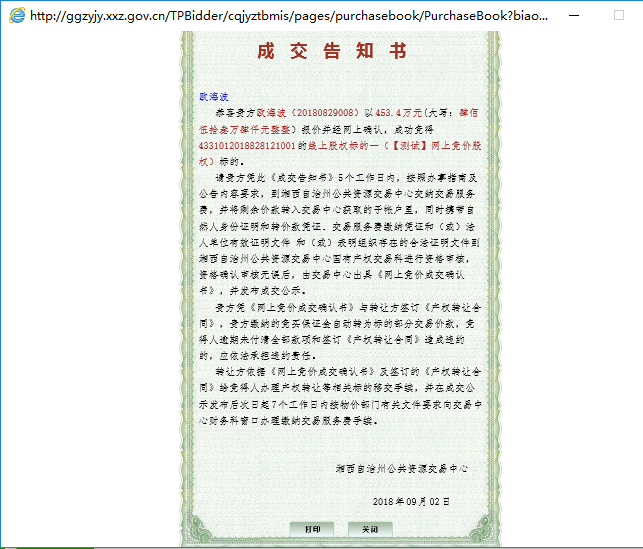 3、成交告知书中，点击“打印”按钮，可将成交告知书打印出来。